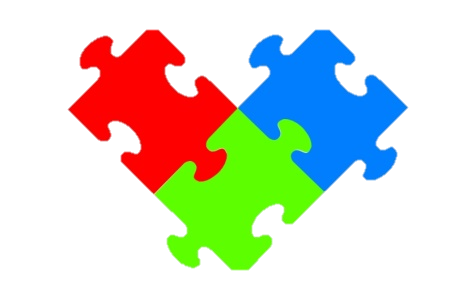 Учебно-методическое пособие«Назови. Собери. Причитай»Автор-составитель: Ларина С. Ю., учитель ГБОУ школы № 46 Калининского района Санкт-Петербурга «Центр Реабилитации и Милосердия»  Учебно-методическое пособие может использоваться учителями, воспитателями, учителями-логопедами.  Учебно-методическое пособие предназначено для обучения учащихся фонематическому анализу и синтезу слова, развитию навыков чтения, памяти, внимания.  Пособие многофункциональное, его использование зависит от конкретных задач, применяемых учителем в той или иной образовательной области. Планшет, картинки, буквы  можно использовать на уроках русского языка, в играх по познавательному, речевому  развитию детей, логопедических занятиях.  Данное пособие позволяет ученику запомнить или повторить алфавит, учит  самостоятельно составлять слова, способствует тренировке навыков чтения и внимательности.  Использование данного учебно-методического пособия облегчает усвоение учебного материала и повышает мотивацию учащихся, активизирует познавательную деятельность. Пособие удобно использовать на уроке как раздаточный материал для самостоятельной работы учеников. Цель: развитие фонетико-фонематических процессов, обучение грамоте. Задачи:развивать умение составлять из букв слова;умение выделять 1-ый звук в слове;закреплять зрительный образ буквы;закреплять понятие согласный звук, гласный звук;составлять слова из слогов;развивать навыки чтения;развивать навыки звукового анализа.Материал учебно-методического пособияМатериал:планшет;набор букв алфавита;набор дидактических картинок;фишки;карточки поощрения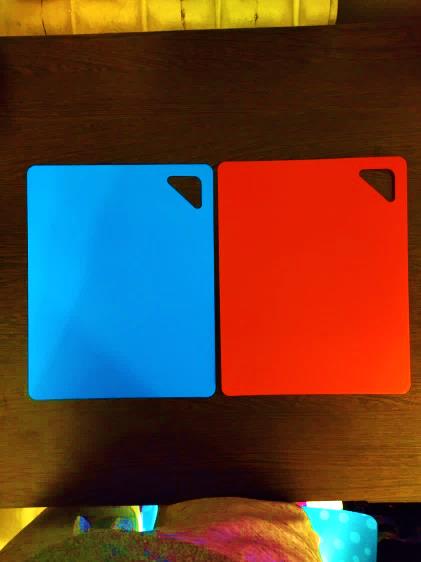 Планшет (игровое поле)Синий и красный планшетыНабор букв алфавита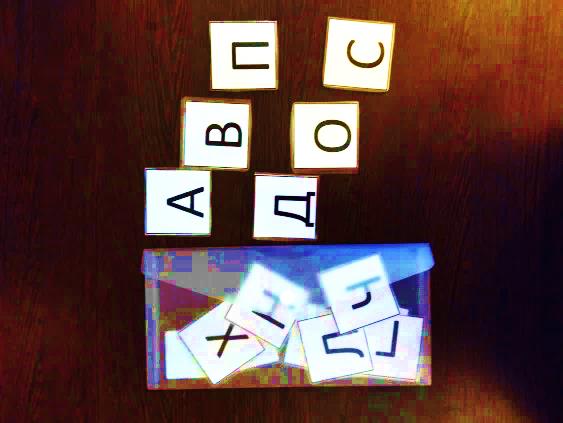 Желтый и зеленый планшеты. Вариативны.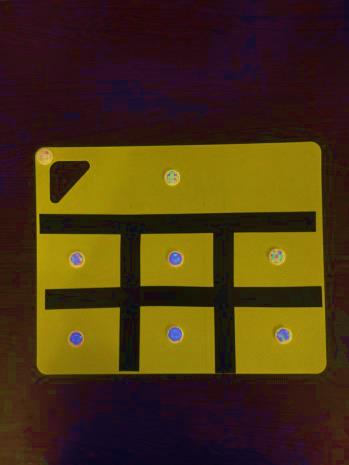 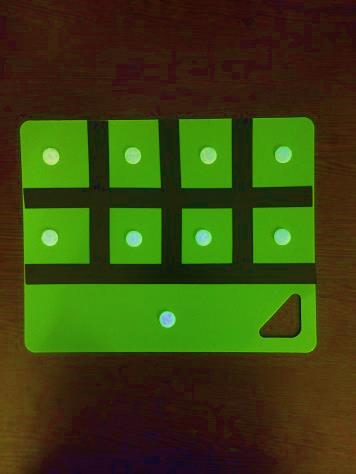 картинкапоощрениеНаборы дидактических картинок- односложные  слова: зуб, дом, жук, мяч, суп и др.- двусложные слова: муха, коза, сова, ваза, тучи и др.- трехсложные слова из открытых слогов: газета, малина, сапоги, кубики, машина, собака и др.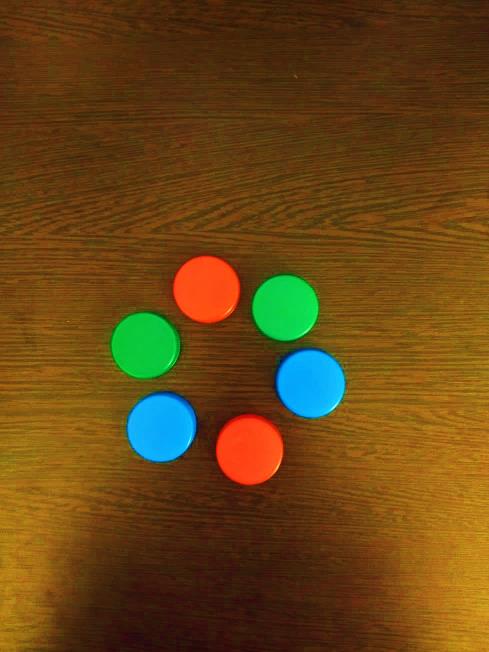 ФишкиПоощренияМогут быть любые, учитываем интересы учащихся.Пример, мыльные пузыри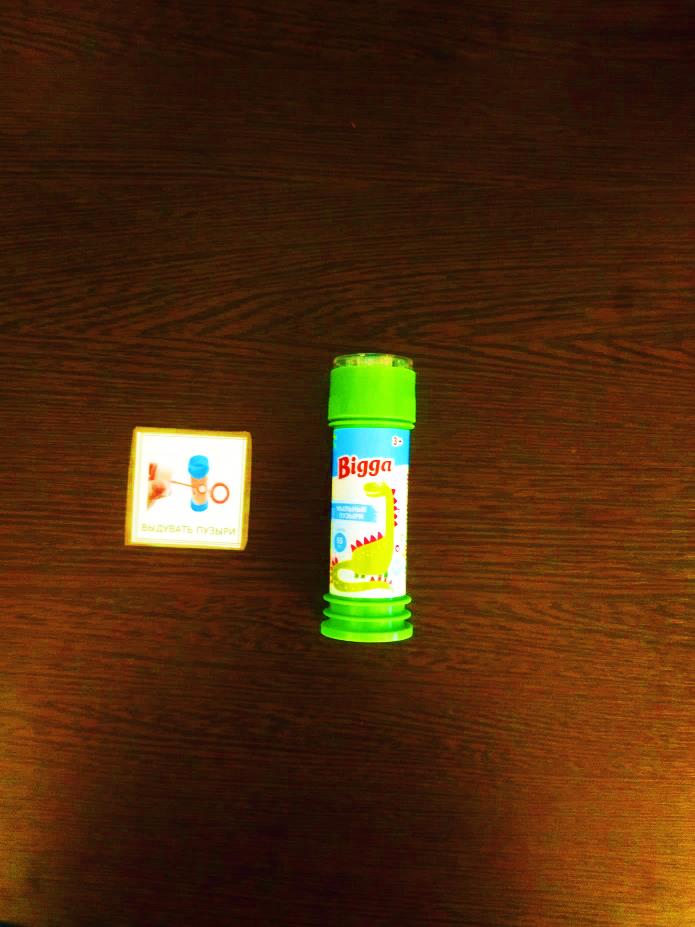 ОПИСАНИЕВариант 1  Ученику выдаются два планшета. Один синего цвета, другой красного. Необходимо разделить буквы на гласные и согласные. Выкладывая называть букву.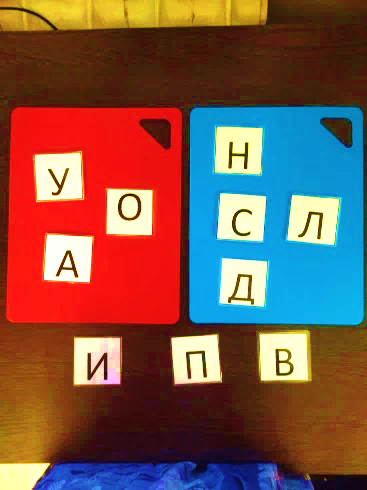 Вариант 2   Ученику выдается планшет с изображением гласной/согласной буквы, предлагается собрать картинки с заданным звуком и выложить их на планшете. Назвать слова, изображенные на картинках. Образец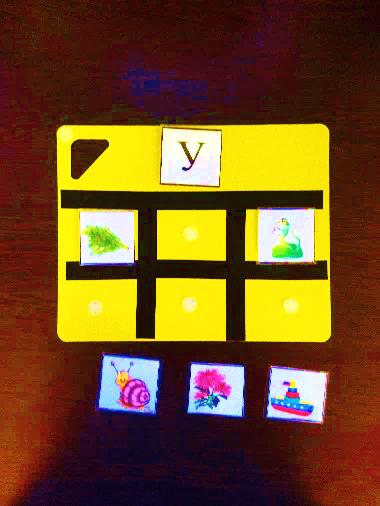 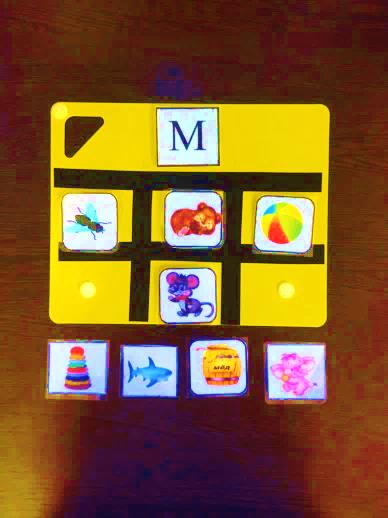 Ученику выдается планшет, предлагается разложить картинки на планшете. Назвать картинки – «Я вижу ужа, укроп, улитку». Определить на какой звук начинаются слова. Найти букву, выложить, назвать.Образец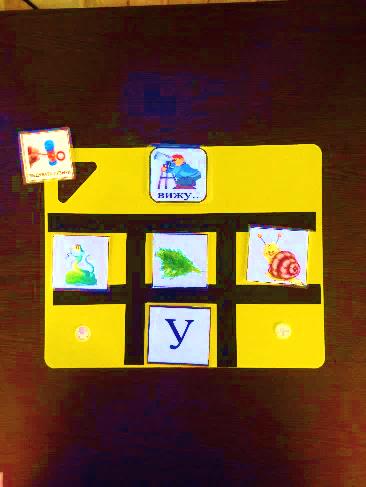 Вариант 3Ученику выдается планшет с картинкой, предлагается произнести слово, которое на ней изображено. Собрать слово, найдя соответствующие буквы, выложить их на планшете в нужном порядке. Выложив  слово из букв - прочитать.Усложнение – сделать звуковой анализ слова. Дать характеристику звуку – согласный (синий круг), гласный (красный круг). Образец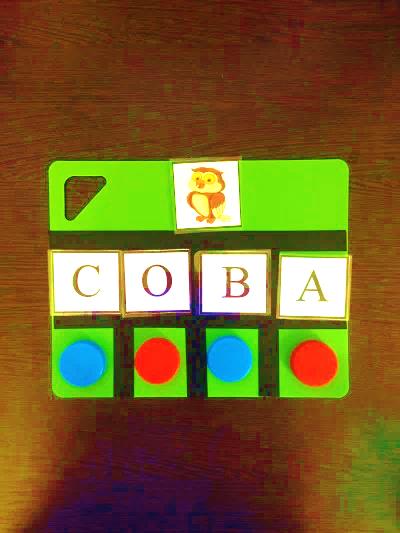 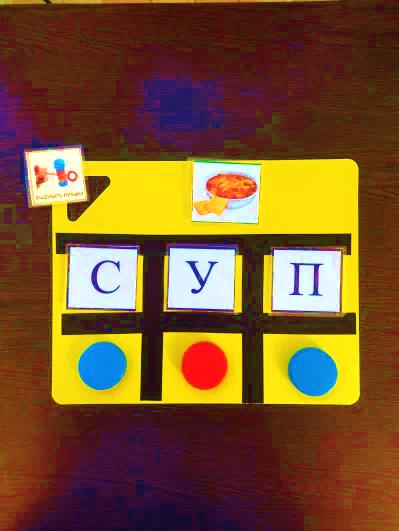 Вариант 4 Ученику необходимо назвать слово на картинке, выделить первый звук, обозначить его буквой и поставить соответствующую букву под данной картинкой. В итоге должно получиться слово «из первых букв», которое нужно прочитать. Подобрать картинку соответствующую прочитанному слову (выбор дается из двух картинок, например «сова» - «коза»)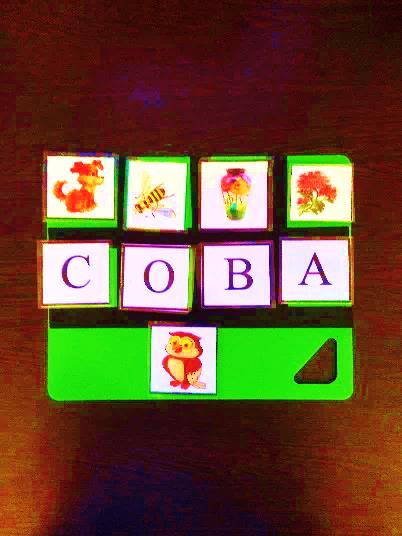 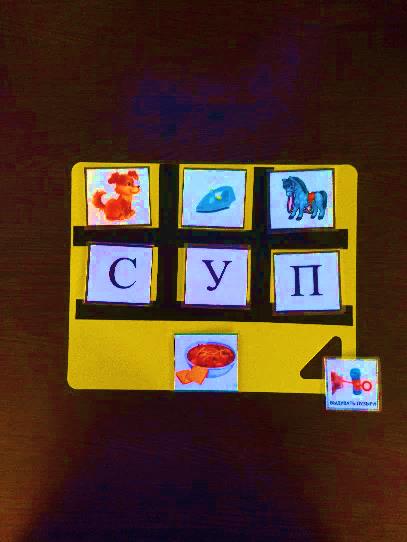 Вариант 5Ученик получает карточки, задача – прочитать слоги. Далее ученику необходимо назвать слово на картинке. Собрать слово из слогов. Прочитать.Образец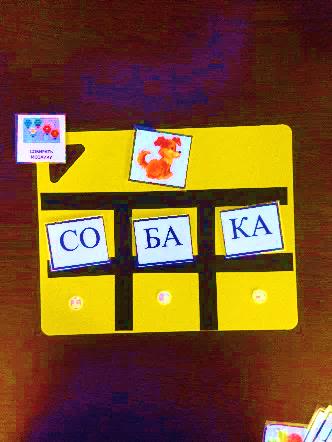 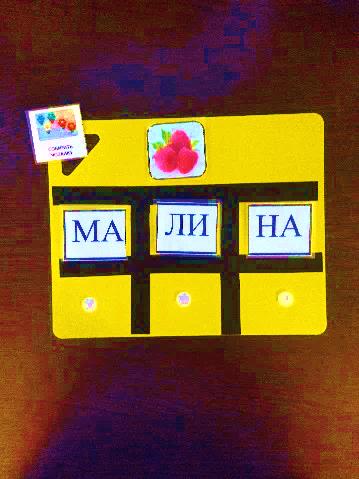 